от 20.01.2022  № 45О внесении изменений в постановление администрации Волгограда от 02 марта 2020 г. № 196 «Об утверждении Порядка предоставления из бюджета Волгограда грантов в форме субсидий, направленных на поддержку реализации проектов в области культуры и искусства»В соответствии с постановлением Правительства Российской Федерации от 18 сентября 2020 г. № 1492 «Об общих требованиях к нормативным правовым актам, муниципальным правовым актам, регулирующим предоставление субсидий, в том числе грантов в форме субсидий, юридическим лицам, индивидуальным предпринимателям, а также физическим лицам – производителям товаров, работ, услуг, и о признании утратившими силу некоторых актов Правительства Российской Федерации и отдельных положений некоторых актов Правительства Российской Федерации», руководствуясь статьями 7, 39 Устава города-героя Волгограда, администрация Волгограда ПОСТАНОВЛЯЕТ:1. Внести в постановление администрации Волгограда от 02 марта 2020 г. № 196 «Об утверждении Порядка предоставления из бюджета Волгограда грантов в форме субсидий, направленных на поддержку реализации проектов в области культуры и искусства» следующие изменения:1.1. В преамбуле слова «постановлением Правительства Российской Федерации от 27 марта 2019 г. № 322 «Об общих требованиях к нормативным правовым актам и муниципальным правовым актам, устанавливающим порядок предоставления грантов в форме субсидий, в том числе предоставляемых на конкурсной основе» заменить словами «постановлением Правительства Российской Федерации от 18 сентября 2020 г. № 1492 «Об общих требованиях 
к нормативным правовым актам, муниципальным правовым актам, регулирующим предоставление субсидий, в том числе грантов в форме субсидий, юридическим лицам, индивидуальным предпринимателям, а также физическим лицам – производителям товаров, работ, услуг, и о признании утратившими силу некоторых актов Правительства Российской Федерации и отдельных положений некоторых актов Правительства Российской Федерации».1.2. В Порядке предоставления из бюджета Волгограда грантов в форме субсидий, направленных на поддержку реализации проектов в области культуры и искусства, утвержденном указанным постановлением (далее – Порядок):1.2.1. В разделе 1:1.2.1.1. В пункте 1.2:1.2.1.1.1. Абзац первый изложить в следующей редакции:«1.2. Целью предоставления грантов является финансовое обеспечение затрат, связанных с реализацией проектов в области культуры и искусства 
(далее – проекты), направленных на поддержку реализации проектов, в том числе:».1.2.1.1.2. Абзац второй признать утратившим силу.1.2.1.2. В абзаце втором пункта 1.3 после слов «в размере» слова 
«не более» исключить. 1.2.1.3. Пункты 1.5, 1.6 изложить в следующей редакции: «1.5. Участники конкурсного отбора на 1-е число месяца, предшествующего месяцу, в котором планируется проведение конкурсного отбора, должны соответствовать следующим требованиям:участник конкурсного отбора не должен являться иностранным юридическим лицом, а также российским юридическим лицом, в уставном (складочном) капитале которого доля участия иностранных юридических лиц, местом регистрации которых является государство или территория, включенные в утвержденный Министерством финансов Российской Федерации перечень государств и территорий, предоставляющих льготный налоговый режим налогообложения и (или) не предусматривающих раскрытия и предоставления информации при проведении финансовых операций (офшорные зоны), в совокупности превышает 50 процентов;участник конкурсного отбора в соответствии с иными нормативными правовыми актами не получает средства из бюджета Волгограда на основании иных правовых актов на цель, указанную в пункте 1.2 настоящего раздела;участник конкурсного отбора не имеет просроченной задолженности по возврату в бюджет Волгограда, субсидий, бюджетных инвестиций, предоставленных в том числе в соответствии с иными правовыми актами, а также иной просроченной (неурегулированной) задолженности по денежным обязательствам перед городским округом город-герой Волгоград;участник конкурсного отбора не должен находиться в процессе реорганизации (за исключением реорганизации в форме присоединения 
к юридическому лицу, являющемуся участником конкурсного отбора, другого юридического лица), ликвидации, в отношении него не введена процедура банкротства, деятельность участника конкурсного отбора не приостановлена в порядке, предусмотренном законодательством Российской Федерации;об участнике конкурсного отбора отсутствуют сведения в реестре дисквалифицированных лиц о дисквалифицированных руководителе, членах коллегиального исполнительного органа, лице, исполняющем функции единоличного исполнительного органа, или главном бухгалтере участника конкурсного отбора;участник конкурсного отбора осуществляет деятельность на территории Волгограда и состоит на налоговом учете в налоговом органе Волгоградской области;участник конкурсного отбора осуществляет в соответствии с учредительными документами деятельность в области культуры и искусства.В случае если органом, осуществляющим функции и полномочия учредителя участника конкурсного отбора, являющегося бюджетным или автономным учреждением (далее – учредитель), не является комитет, дополнительным требованием к такому участнику конкурсного отбора является условие о предоставлении согласия учредителя в отношении этого участника конкурсного отбора на участие в конкурсном отборе.1.6. Конкурсный отбор осуществляется на основании оценки заявок на предоставление гранта с учетом следующих критериев оценки проектов:качество описания проекта, соответствие концепции проекта;  инновационность, уникальность проекта, применение не менее одной инновационной или оригинальной формы проведения творческого мероприятия в рамках проекта;художественная выразительность проекта;использование в реализации проекта не менее двух современных технологий; количество организаторов и участников проекта (не менее 200 человек);степень заинтересованности в проекте целевой группы (подтверждение не менее двумя письмами поддержки);измеримость и конкретность результатов проекта (в результате реализации проекта создаются (проводятся) спектакль, концертная программа, фильм, книга, мероприятие, цикл мероприятий и др.); привлечение к реализации проекта не менее одной некоммерческой общественной организации и не менее пяти волонтеров;обоснованность финансовых, материально-технических и кадровых ресурсов, требующихся для достижения результатов проекта;наличие опыта работы у участников проекта в реализации не менее одного федерального или регионального гранта;использование информационных ресурсов (средств массовой информации, социальных сетей, сайтов в информационно-телекоммуникационной сети Интернет) для сопровождения реализации проекта;значимость и актуальность результатов проекта для социокультурной сферы Волгограда, возможность дальнейшей его реализации и распространения опыта проведения проекта в других локациях на территории города.».1.2.1.4. Дополнить пунктом 1.7 следующего содержания:«1.7. Сведения о предоставляемом гранте включаются в реестр субсидий и размещаются при формировании проекта решения о бюджете, проекта решения о внесении изменений в решение о бюджете на Едином портале бюджетной системы Российской Федерации (http://budget.gov.ru) в информационно-телекоммуникационной сети Интернет (далее – единый портал) (при наличии технической возможности).».1.2.2. В разделе 2:1.2.2.1. Пункты 2.1, 2.2 изложить в следующей редакции:«2.1. Комитет не позднее трех рабочих дней до даты начала срока подачи заявок на предоставление гранта размещает объявление о проведении конкурса (далее – объявление) на официальном сайте администрации Волгограда 
в информационно-телекоммуникационной сети Интернет, в котором указывает:сроки проведения конкурса, а также информацию о возможности проведения нескольких этапов конкурса с указанием сроков и порядка их проведения (при необходимости);дату окончания приема заявок на предоставление гранта участников конкурса, которая не может быть ранее 30-го календарного дня, следующего за днем размещения объявления;наименование, место нахождения, почтовый адрес, адрес электронной почты комитета;результаты предоставления гранта;доменное имя и (или) указатель страниц в государственной интегрированной информационной системе управления общественными финансами «Электронный бюджет» (далее – система «Электронный бюджет») или доменное имя и (или) указатель страниц официального сайта, на котором обеспечивается проведение конкурса;указатель страницы комитета на официальном сайте администрации Волгограда в информационно-телекоммуникационной сети Интернет (http://www.volgadmin.ru);требования к участникам конкурса в соответствии с пунктом 1.5 раздела 1 настоящего Порядка и перечень документов, представляемых участниками конкурса для подтверждения их соответствия указанным требованиям в соответствии с пунктом 2.2 настоящего раздела;порядок подачи заявок на предоставление гранта участниками конкурса и требования, предъявляемые к форме и содержанию заявок на предоставление гранта, подаваемых участниками конкурса, в соответствии с пунктом 2.2 настоящего раздела;порядок отзыва заявок на предоставление гранта, порядок возврата заявок на предоставление гранта, определяющий в том числе основания для возврата заявок на предоставление гранта, порядок внесения изменений в заявки на предоставление гранта;правила рассмотрения и оценки заявок на предоставление гранта участников конкурса в соответствии с пунктами 2.7, 2.8 настоящего раздела;порядок предоставления участникам конкурса разъяснений положений объявления, даты начала и окончания предоставления участникам конкурса разъяснений положений объявления;срок, в течение которого победитель конкурса должен подписать соглашение в соответствии с пунктом 3.4 раздела 3 настоящего Порядка;условия признания победителя конкурса уклонившимся от заключения соглашения;дату размещения результатов конкурса на едином портале (при наличии технической возможности) и на официальном сайте администрации Волгограда в информационно-телекоммуникационной сети Интернет (http://www.volgadmin.ru);дату размещения результатов конкурса на едином портале (в случае проведения конкурса в системе «Электронный бюджет») или на ином сайте, 
на котором обеспечивается проведение конкурса (с размещением указателя страницы сайта на едином портале);дату размещения результатов конкурса на официальном сайте администрации Волгограда в информационно-телекоммуникационной сети Интернет (http://www.volgadmin.ru) на странице комитета. 2.2. Участники конкурсного отбора, изъявившие желание участвовать 
в конкурсе, представляют в комитет в сроки, указанные в объявлении, следующие документы:заявку на предоставление гранта по форме согласно приложению 1 
к настоящему Порядку с указанием официального адреса электронной почты участника конкурсного отбора;выписку из Единого государственного реестра юридических лиц;справку об отсутствии у участника конкурсного отбора задолженности по начисленным налогам, сборам и иным обязательным платежам перед бюджетами любого уровня и государственными внебюджетными фондами, выданную Федеральной налоговой службой не ранее месяца до даты подачи заявки на предоставление гранта;справку об отсутствии проведения в отношении участника конкурсного отбора процедуры реорганизации, ликвидации, а также об отсутствии решения арбитражного суда о признании участника конкурсного отбора банкротом и открытии конкурсного производства;справку об отсутствии у участника конкурсного отбора просроченной задолженности по возврату в бюджет Волгограда субсидий, бюджетных инвестиций, предоставленных в соответствии с иными правовыми актами, 
и иной просроченной (неурегулированной) задолженности по денежным обязательствам перед бюджетом Волгограда; справку, подтверждающую отсутствие получения участником конкурсного отбора средств из бюджета Волгограда на цель, указанную в пункте 1.2 раздела 1 настоящего Порядка; согласие участника конкурсного отбора на публикацию (размещение) 
в информационно-телекоммуникационной сети Интернет информации об участнике конкурсного отбора, о подаваемой участником конкурсного отбора заявке на предоставление гранта, иной информации об участнике конкурсного отбора, связанной с конкурсным отбором; копию учредительного документа участника конкурсного отбора; копии не менее двух писем поддержки от некоммерческих общественных организаций;копии договоров и (или) иных документов (заявлений, заявок и т. д.), подтверждающих участие в реализации проекта некоммерческой общественной организации и волонтеров;копии соглашений о предоставлении федерального или регионального гранта; справку, содержащую ссылки (не менее пяти) на страницы сайта в сети Интернет, социальные сети, средства массовой информации, в которых размещена информация о реализации проекта;расчет затрат на реализацию проекта по форме согласно приложению 2 к настоящему Порядку;документ, подтверждающий полномочия уполномоченного лица на осуществление действий от имени участника конкурсного отбора;согласие на осуществление комитетом и органами государственного (муниципального) финансового контроля проверок соблюдения цели, условий и порядка предоставления гранта;проект, содержащий следующую информацию:цель проекта,описание проекта,срок реализации проекта,согласие учредителя,ожидаемый социально-экономический эффект от реализации проекта.Документы, предоставляемые участником конкурсного отбора, заверяются печатью (при наличии) и подписью уполномоченного лица участника конкурсного отбора.Документы представляются в комитет на бумажном носителе в одном экземпляре нарочно либо в электронной форме (при наличии технической возможности) с применением усиленной квалифицированной электронной подписи.Представленный комплект документов не возвращается.Участник конкурсного отбора несет ответственность за достоверность представленных сведений в соответствии с законодательством Российской Федерации.Участник конкурсного отбора вправе отозвать заявку на предоставление гранта путем направления в комитет заявления об отзыве заявки на предоставление гранта в течение срока подачи заявок на предоставление гранта.Внесение изменений в заявку на предоставление гранта осуществляется путем отзыва и подачи новой заявки на предоставление гранта.В случае непредставления участниками конкурсного отбора указанных 
в настоящем пункте документов (сведений) по собственной инициативе комитет запрашивает и получает их в порядке межведомственного информационного взаимодействия.».1.2.2.2. Подпункт 2.7.1 изложить в следующей редакции:«2.7.1. На первом этапе конкурса секретарь конкурсной комиссии организует подготовку поступивших документов, предусмотренных пунктом 2.2 настоящего раздела, к рассмотрению на заседании конкурсной комиссии. Основаниями для отклонения заявки на предоставление гранта на стадии рассмотрения являются:несоответствие участника конкурсного отбора категориям и критериям конкурсного отбора, установленным пунктами 1.4, 1.6 раздела 1 настоящего Порядка, и требованиям, установленным пунктом 1.5 раздела 1 настоящего Порядка;несоответствие представленной участником конкурсного отбора заявки на предоставление гранта и документов требованиям к заявке на предоставление гранта, установленным в объявлении;недостоверность представленной участником конкурсного отбора информации, в том числе информации о месте нахождения и адресе участника конкурсного отбора;подача участником конкурсного отбора заявки на предоставление гранта после даты и (или) времени, определенных для ее подачи.Участники конкурсного отбора, признанные конкурсной комиссией соответствующими требованиям, признаются допущенными ко второму этапу конкурса.Решение конкурсной комиссии принимается в течение двух календарных дней со дня поступления на рассмотрение заключения по итогам голосования членов конкурсной комиссии простым большинством голосов от числа присутствующих на заседании членов конкурсной комиссии.При равенстве числа голосов голос председательствующего на заседании конкурсной комиссии является решающим.Решение конкурсной комиссии оформляется протоколом конкурсной комиссии и в течение одного рабочего дня со дня принятия такого решения доводится до сведения участников конкурсного отбора путем размещения соответствующей информации на официальном сайте администрации Волгограда в информационно-телекоммуникационной сети Интернет (http://www.volgadmin.ru) на странице комитета в разделе «Объявления».В случае отклонения заявки на предоставление гранта на стадии рассмотрения комитет в пятидневный срок, исчисляемый в рабочих днях, по завершении сроков подачи заявок на предоставление гранта направляет участнику конкурсного отбора уведомление об отклонении заявки на предоставление гранта простым почтовым отправлением по адресу, указанному участником конкурсного отбора, либо в форме электронного документа по адресу электронной почты, указанному участником конкурсного отбора.».1.2.2.3. Пункт 2.10 изложить в следующей редакции:«2.10. Решения конкурсной комиссии принимаются большинством голосов от общего числа членов конкурсной комиссии и оформляются протоколом заседания конкурсной комиссии не позднее пяти календарных дней после проведения заседания.Протокол заседания конкурсной комиссии направляется в комитет в день его подписания.Комитет на основании протокола заседания конкурсной комиссии принимает решение о предоставлении гранта и утверждает его распоряжением комитета в срок не позднее пяти календарных дней с даты подписания протокола заседания конкурсной комиссии.».1.2.2.4. Дополнить пунктами 2.13, 2.14 следующего содержания:«2.13. Комитет в срок не позднее трех рабочих дней с даты получения протокола заседания конкурсной комиссии размещает на официальном сайте администрации Волгограда в информационно-телекоммуникационной сети Интернет (http://www.volgadmin.ru) информацию о результатах конкурсного отбора, включающую следующие сведения:дату, время и место рассмотрения заявок;информацию об участниках конкурсного отбора, заявки на предоставление гранта которых были рассмотрены;информацию об участниках конкурсного отбора, заявки на предоставление гранта которых были отклонены, с указанием причин их отклонения, в том числе положений объявления, которым не соответствуют такие заявки;наименование участника конкурсного отбора, с которым заключается соглашение, и размер предоставляемого гранта. 2.14. Комитет в срок не позднее трех рабочих дней с даты рассмотрения представленных заявок на предоставление гранта и прилагаемых документов размещает на едином портале (в случае проведения конкурсного отбора в системе «Электронный бюджет») или на ином сайте, на котором обеспечивается проведение конкурсного отбора (с размещением указателя страницы сайта на едином портале), либо на официальном сайте администрации Волгограда в информационно-телекоммуникационной сети Интернет (http://www.volgadmin.ru) на странице комитета сведения, указанные в пункте 2.13 настоящего раздела.».1.2.3. В разделе 3:1.2.3.1. Пункт 3.1 изложить в следующей редакции:«3.1. Основаниями для отказа в предоставлении гранта являются:отсутствие в текущем финансовом году в бюджете Волгограда бюджетных ассигнований и лимитов бюджетных обязательств, доведенных уполномоченному органу в текущем финансовом году на цель, указанную в пункте 1.2 раздела 1 настоящего Порядка;несоответствие представленных участником конкурсного отбора документов, установленных пунктом 2.2 раздела 2 настоящего Порядка, или непредставление (представление не в полном объеме) указанных документов;установление факта недостоверности представленной получателем гранта информации;отказ победителя конкурсного отбора от подписания соглашения или нарушение срока его подписания.Об отказе в предоставлении гранта получатель гранта уведомляется в течение трех рабочих дней со дня принятия соответствующего решения письмом комитета с указанием причин отказа, которое направляется на адрес электронной почты, указанный в заявке на предоставление гранта, или вручается под подпись лично получателю гранта либо уполномоченному представителю.».1.2.3.2. Пункт 3.3 изложить в следующей редакции:«3.3. Размер гранта составляет 120 тыс. рублей.».1.2.3.3. Дополнить пунктом 3.14 следующего содержания:«3.14. Результатом предоставления грантов является реализация мероприятий, направленных на финансовое обеспечение затрат, связанных
с реализацией проектов в течение трех месяцев со дня перечисления гранта на счет получателя гранта.Показателями, необходимыми для достижения результата предоставления грантов, являются:количество мероприятий, проведенных на территории Волгограда получателем гранта в рамках реализации проекта с использованием средств гранта;количество жителей Волгограда, принявших участие в мероприятиях, проведенных получателем гранта в рамках реализации проекта с использованием средств гранта.Значения показателей, необходимых для достижения результата предоставления гранта, устанавливаются в соглашении.». 1.2.4. В разделе 5:1.2.4.1. Наименование изложить в следующей редакции:«5. Требования к осуществлению контроля (мониторинга) за соблюдением условий, цели и порядка предоставления гранта и ответственности за их нарушение».1.2.4.2. Дополнить пунктом 5.11 следующего содержания:«5.11. Комитет проводит мониторинг достижения результатов предоставления гранта исходя из достижения значений результатов предоставления субсидии, определенных соглашением, и событий, отражающих факт завершения соответствующего мероприятия по получению результата предоставления гранта (контрольная точка), в порядке и по формам, установленным Министерством финансов Российской Федерации.». 1.2.4.3. В пункте 5.2:1.2.4.3.1. В абзаце втором слова «на адрес электронной почты письменное требование об обеспечении возврата гранта в бюджет Волгограда в размере и сроки, определенные в указанном требовании, в течение месяца со дня обнаружения факта(ов) такого нарушения» заменить словами «заказным письмом с уведомлением требование о возврате гранта».1.2.4.3.2. Дополнить абзацем следующего содержания: «Требование о возврате гранта подлежит направлению комитетом получателю гранта в течение 10 рабочих дней со дня установления комитетом или получения комитетом от органа государственного (муниципального) финансового контроля информации о факте(ах) нарушения получателем гранта цели, условий и порядка предоставления гранта, предусмотренных настоящим Порядком.».1.2.4.4. Пункт 5.3 дополнить абзацем следующего содержания:«Требование о возврате гранта подлежит исполнению получателем гранта в течение 10 рабочих дней со дня его получения.».1.2.4.5. Пункт 5.4 изложить в следующей редакции:«5.4. При невыполнении получателем гранта требования о возврате гранта в течение 10 рабочих дней со дня его получения комитет обеспечивает взыскание гранта в судебном порядке в соответствии с законодательством Российской Федерации.».1.2.5. Приложение 1 к Порядку изложить в следующей редакции:«Приложение 1к Порядку предоставления из бюджета Волгограда грантов в форме субсидий, направленных на поддержку реализации проектов в области культуры и искусства, утвержденному постановлением администрации Волгоградаот 02.03.2020 № 196ФормаЗАЯВКАна предоставление гранта в форме субсидии на финансовое обеспечение затрат, направленных на реализацию проекта в области культуры и искусстваПрошу предоставить грант в форме субсидии на финансовое обеспечение затрат, направленных на реализацию проекта в области культуры и искусства ____________________________________________________________________(наименование проекта)(далее – проект), в сумме ______________________________________________.                      (цифрами и прописью)Подтверждаю, что ______________________________________________                                                    (наименование некоммерческой организации, Ф.И.О. руководителя____________________________________________________________________:(представителя руководителя), юридический адрес и (или) почтовый адрес, адрес электронной почты)не является иностранным юридическим лицом, а также российским юридическим лицом, в уставном (складочном) капитале которого доля участия иностранных юридических лиц, местом регистрации которых является государство или территория, включенные в утвержденный Министерством финансов Российской Федерации перечень государств и территорий, предоставляющих льготный налоговый режим налогообложения и (или) не предусматривающих раскрытия и предоставления информации при проведении финансовых операций (офшорные зоны), в совокупности превышает 
50 процентов;не имеет просроченной задолженности по возврату в бюджет Волгограда субсидий, бюджетных инвестиций, предоставленных в том числе в соответствии с иными правовыми актами, и иной просроченной (неурегулированной) задолженности по денежным обязательствам перед бюджетом Волгограда;не находится в процессе реорганизации (за исключением реорганизации в форме присоединения к юридическому лицу, являющемуся участником конкурсного отбора, другого юридического лица), ликвидации, банкротства и не имеет ограничения на осуществление хозяйственной деятельности;в реестре дисквалифицированных лиц отсутствуют сведения о дисквалифицированных руководителе, членах коллегиального исполнительного органа, лице, исполняющем функции единоличного исполнительного органа, или главном бухгалтере;не получает в соответствии с иными нормативными правовыми актами средства из бюджета Волгограда на финансовое обеспечение затрат, связанных с реализацией проектов в области культуры и искусства, направленных на поддержку реализации проектов в области культуры и искусства;осуществляет деятельность на территории Волгограда и состоит на налоговом учете в налоговом органе Волгоградской области;осуществляет в соответствии с учредительными документами деятельность в области культуры и искусства;согласен на осуществление главным распорядителем бюджетных средств Волгограда, органами государственного (муниципального) финансового контроля проверок соблюдения цели, условий и порядка предоставления гранта.Прилагаю следующие документы*:1. ____________________________________________________________.2. ____________________________________________________________.__________________* Документы, представляемые в соответствии с пунктом 2.2 раздела 2 Порядка предоставления из бюджета Волгограда грантов в форме субсидий, направленных на поддержку реализации проектов в области культуры и искусства, утвержденного постановлением администрации Волгограда от 02 марта 2020 г. № 196 «Об утверждении Порядка предоставления из бюджета Волгограда грантов в форме субсидий, направленных на поддержку реализации проектов в области культуры и искусства».Руководитель ____________________	_________________________________	            (подпись)					(Ф.И.О.)«____»__________________20___ г.Комитет по культуре администрации Волгограда».2. Настоящее постановление вступает в силу со дня его подписания,
за исключением подпункта 1.2.4.2 пункта 1 настоящего постановления, который вступает в силу с 01 января 2023 г., абзацев седьмого, шестнадцатого, семнадцатого подпункта 1.2.2.1 пункта 1 настоящего постановления, который вступает в силу с 01 января 2025 г., и подлежит официальному опубликованию.Глава Волгограда								        В.В.Марченко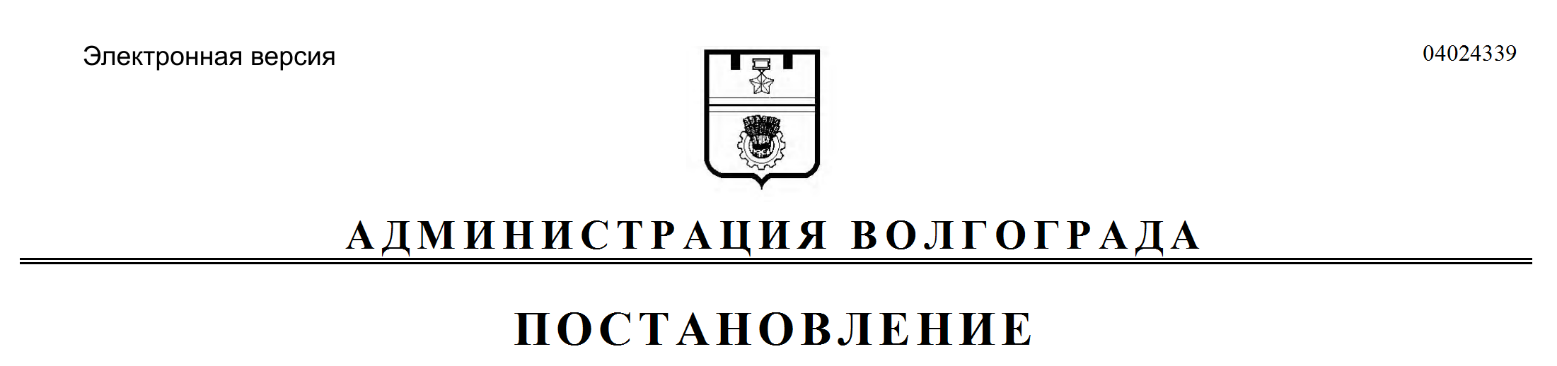 Наименование проектаМесто и сроки реализации проектаОбъем средств, предусмотренных на финансирование мероприятий 
в рамках проекта 
в бюджете Волгограда (руб.)Всего средств, предусмотренных 
на финансированиемероприятий в рамках проекта
(руб.)1234